    
              Saksframlegg
Særutskrift - 2. gangsbehandling detaljregulering Øverli felt OT4 og G4, planident 19242017001Referanser:Vedlagte bilag: VedleggUtrykte bilag:Bakgrunn: Målselv kommune kjøpte i 2006 Øverli for å kunne bruke den til psykisk helse og allmenn benyttelse. Kommunen utarbeidet områderegulering for området som ble ferdigstilt i 2015. Områdereguleringen stiller krav om detaljregulering av området.Utredning: Områdereguleringens bestemmelse 2.10 Rekkefølge punkt E) vedtok at følgende forhold skulle gjøres nærmere rede for i detaljreguleringen:Avkjørsel, interne veger og parkeringBebyggelsens utforming, høyde, plassering og terrengtilpassingGrad av utnyttingUtredning av grunnforholdUtredning- støyberegning.Forslag til detaljregulering ble lagt ut til offentlig ettersyn av plan- og næringsutvalget den 16.04.2018, i sak 22/2018. Høringsperiode: 17.4 - 30.5.2018. Merknadsbehandling: Det er ikke kommet innsigelse til planforslaget. I tabellen under presenteres merknader innkommet i høringsperioden. Innspill mottatt til oppstartsvarselet presenteres i planbeskrivelsen kapittel 9. Vurdering:Planens formål er å tilrettelegge for bygging av boliger med tjenestetilknytning. Det skal opparbeidet et bygg med 18 boenheter, tilrettelegging for personalet, carport, parkering og adkomstveier og grøntareal.Planområdet er i tråd med overordnet plan, med unntak av adkomstvegen til feltet. Husbanken har stilt som vilkår for tilskuddet at det skal opparbeides to adkomstveger til området. Opprinnelig plan tok utgangspunkt i at eksisterende gang- og sykkelveg skulle brukes som tilførselsveg. Gang- og sykkelvegen var ikke egnet som avkjørsel av følgende grunner:Stigningsforholdet på adkomstveien ville ikke oppfylle kravet til universell utformingAdkomst til Fagerlidalveien ligger nært en sving og har begrenset siktforholdBruk av gang- og sykkelvei som tilførselsveg er ikke ønskelig av hensyn til myke trafikanterKommunen har ikke i høringsperioden mottatt innspill på utvidelsen av planområdet. Målselv kommune er eneste berørte grunneier.Planforslaget tar opp de forhold som områdereguleringen stiller krav om i rekkefølgebestemmelsen § 2.10 punkt E).Detaljreguleringsplanen må vedtas før byggestart. Arbeidet med prosjektering av boligene har pågått parallelt med reguleringsplanen. Rådmannen anbefaler kommunestyret å vedta detaljreguleringsplanen. Under henvisning til ovenstående vil rådmannen anbefale at plan- og næringsutvalget legger saken fram for kommunestyret med slikinnstilling:Målselv kommune vedtar detaljreguleringsplan for Øverli felt OT4 og G4, planident 19242017001, jamfør plan- og bygningsloven § 12-12.--- slutt på innstilling ---2. gangsbehandling detaljregulering Øverli felt OT4 og G4, planident 19242017001Behandling i Plan- og næringsutvalget – 05.06.2018: Rådmannens innstilling ble enstemmig vedtatt.Vedtak i  Plan- og næringsutvalget  – 05.06.2018 Målselv kommune vedtar detaljreguleringsplan for Øverli felt OT4 og G4, planident 19242017001, jamfør plan- og bygningsloven § 12-12.2. gangsbehandling detaljregulering Øverli felt OT4 og G4, planident 19242017001Behandling i Kommunestyret – 13.06.2018: Plan- og næringsutvalgets innstilling ble enstemmig vedtatt.Vedtak i  Kommunestyret  – 13.06.2018 Målselv kommune vedtar detaljreguleringsplan for Øverli felt OT4 og G4, planident 19242017001, jamfør plan- og bygningsloven § 12-12.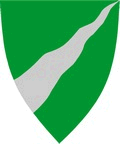 Målselv kommuneArkiv:	L12Arkivsaksnr:	2018/1133-11Saksbehandler:	 May Britt FredheimUtvalgUtvalgssakMøtedatoPlan- og næringsutvalget47/201805.06.2018Kommunestyret63/201813.06.20181Forslag til plankart2Forslag til Planbeskrivelse Øverli felt OT4  og G43Forslag til Planbestemmelser for detaljregulering Øverli, planident 192420170014Samordnet høringsuttalelse til plan 19422017001 - Øverli felt OT4 og G45Uttalelse - Målselv kommune - 1. gangshøring detaljreguleringsplan Øverli felt OT4 og G4, planident 192420170017Angående 1. gangshøring detaljreguleringsplan Øverli felt OT4 og G4, planident 19242017001815_231244-8Uttalelse til detaljreguleringsplan for Øverli felt OT4 og G4 i Målselv kommune MerknadRådmannens kommentarFylkesmannen i TromsFylkesmannen anbefaler kommunen å spisse bestemmelsene om krav til innhold i utomhusplan/ situasjonsplan. Det kan f.eks. være ved å vise hvordan universell utforming er ivaretatt i forhold til parkering, inngangsparti, trinnfri adkomst, avfallshåndtering, sykkelparkering og fremkommelighet til alle aktivitetsarealer.Universell utforming er ivaretatt i prosjektet. Utomhusplanen viser forholdet til parkering, inngangsparti, trinnfri adkomst og fremkommelighet til aktivitetsarealer. Veien er kotesatt og oppfyller kravene til universell utforming. Sykkelparkering og avfallshåndtering vil bli ivaretatt i prosjektet, men er ikke tatt med i kravene til utomhusplanen. Troms fylkeskommuneFylkeskommunen anbefaler at bestemmelsene krever kotesatt utomhusplan slik at det blir lettere å kontrollere om kravene til universell utforming er overhold.I § 2.4 anbefales det å stille krav om «stedegen vegetasjon».Det bør stilles krav om overbygd sykkelparkeringsplass da nærhet til boligområder gjør det gunstig å bruke sykkel for både beboere, ansatte og besøkende.Bestemmelsene tar høyde for kotesatt adkomst. Kommunen har lagt om veien for å klare kravene til universell utforming på vegen.Bestemmelsen er endret etter anbefalingen.Det er ikke satt av eget område til sykkelparkering i reguleringsplanen, men bak garasjene vil det bli opparbeidet et område med tanke på brøyting vinterstid. Her vil det være mulighet for å tilrettelegge for sykkelparkering om ønskelig.AvinorAvinor har uttalt seg i forbindelse med planoppstart og har ingen ytterligere merknader.Tatt til orientering.SametingetSametinget er fornøyd med at opplysningsplikten vedrørende hensyn til kulturminner er tatt med under fellesbestemmelsene i planen. Eller ingen merknader.Tatt til orientering.Statens vegvesenStatens vegvesen sine innspill til oppstartsvarselet er ivaretatt i plankart og bestemmelser. De har ingen øvrige merknader til planforslaget.Tatt til orientering. 